форма бриллианта: классические бриллианты, для большинства людей, круглые сверкающие с белым блеском и калейдоскопом ослепительных граней, чтобы заинтересовать глаз.Алмазы природных кристаллов различного размера и формы образуются в земле в течение миллионов лет. Традиционный круглый бриллиант, хотя и является самым популярным, но ромбовидная форма бриллианта так же использовалась на протяжении всей истории человечества.По искусству резки бриллианта, чем сложнее работа, тем эффектнее и причудливая красотой получается форма бриллианта. Мастерство резчика будет главным в производстве бриллиантов самых больших размеров. А форма бриллианта, с наименьшим количеством недостатков и наибольшим блеском.Круглый бриллиант Эта форма бриллианта устанавливает стандарты для всех других форм бриллиантов, на ее долю приходится более 75% бриллиантов , продаваемых сегодня. Ее 58-граней огранки, разделены между короной (вверху), поясом (самая широкая часть) и павильона (базы), калибруется через точную формулу для достижения максимума в сверкание и блеска.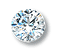 Овальные бриллиантыЕе идеально симметричный дизайн популярный среди женщин с маленькими руками и короткими пальцами. Такая форма визуально удлиняет руку. Узнайте больше о овальной форме бриллианта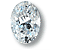 Бриллианты формы маркизЕе удлиненная форма с заостренными концами напоминает улыбку. Такой формы бриллиант заказал короля Франции Людовик XIV , который хотел бриллиант похожий на очаровательную улыбку маркизы де Помпадур. Она великолепна, когда используется для одиночного бриллианта или для усиления меленьких бриллиантов.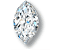 Грушевидная форма бриллиантовГибридная огранка, объединившая в себе лучшие от овальной огранки и маркизы, бриллиант похож на блестящую слезу. Он также принадлежит к той категории бриллиантов, конструкция которого наиболее дополняет руку с небольшой или средней длиной пальцев. Особенно красивы подвески и серьги. Узнайте больше о грушевидной формы бриллиантов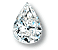 Форма бриллианта сердцеГрушевидный бриллиант с расщелиной в верхней части это самый романтичный символ из всех существующих. Навыки огранщика определяют красоту огранки. Посмотрите на камень, все линии расположены по четко определенной схеме. Узнайте больше о форме бриллианта в виде сердца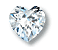 Форма бриллианта изумрудЭто бриллиант прямоугольной формы со срезанными углами. Он известен как пошаговая огранка, потому что его концентрических широкие, плоские выступы напоминают лестничные ступени. После данной огранке включения и пятна становятся наиболее выраженными, поэтому стараются выбрать камень высшего прозрачности и цвета. Узнайте больше о форме бриллианта изумруд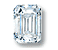 Форма бриллианта принцессаЭто квадратная или прямоугольная огранка с многочисленными сверкающими гранями. Это относительно новая форма огранки и часто применяется в обручальных кольцах. Лесть, чтобы рука с длинными пальцами, часто украшенные треугольными камнями его сторон. Из-за своего дизайна, этот огранка требует большего веса бриллианта, для максимального блеска , грани должны быть направлены в глубину. Глубина в процентах от 70% до 78% не являются редкостью. Узнайте больше о бриллианте принцесса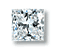 Форма бриллианта триллиантЭто треугольный клин мерцающего блеска. Первый такой бриллиант был разработан в Амстердаме, аналогичный дизайн может меняться в зависимости от природных характеристик бриллианта и личных предпочтений огранщика. Это может быть традиционная треугольная форма с острыми углами или более округлые бриллианты треугольной формы с 25 гранями в короне, 19 граней в павильоне, и полированного пояса. Эта форма создана для приключений.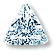 Бриллианты формы багетЭто квадратная или прямоугольная огранка сочетает в себе элегантность ромбовидного формы изумруд с блеском круглых бриллиантов, и его 70 граней дают максимальный эффект от его цвета преломления. Из-за своего дизайна, этот огранка требует большего веса бриллианта, так как грани должны быть направлены на глубину в целях максимального блеска. Глубина процентах от 70% до 78% не являются редкостью. Узнайте больше об форме бриллианта багет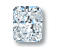 Фантазийная форма бриллиантаВыполняется в античном стиле гранения, который выглядит как нечто среднее между старой огранкой (глубокий срез с большими гранями, которые были распространены в конце 19 и начале 20-го века) и современный овальный огранкой. Узнайте больше о фантазийная форма бриллианта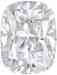 Форма бедующих бриллиантов может дать другие причудливые и инновационные стили, такие как цветок, клевера, треугольник и воздушного змея. Ювелиры не останавливаться на достигнутом. Некоторые огранки являются вариациями стандартных форм, другие возникают из за уникальной природной формы не обработанного кристалла камня, а третьи принимают формы доводя ювелирное искусство к новым высотам. Индивидуальность и вкус определяют моду, а магия огранщика преобразует каждый камень в уникальное произведение искусства.link_to_this_site link_to_this_site 